Cost Reimbursement Expenditure Analysis Cost Reimbursement Expenditure Analysis – Input screen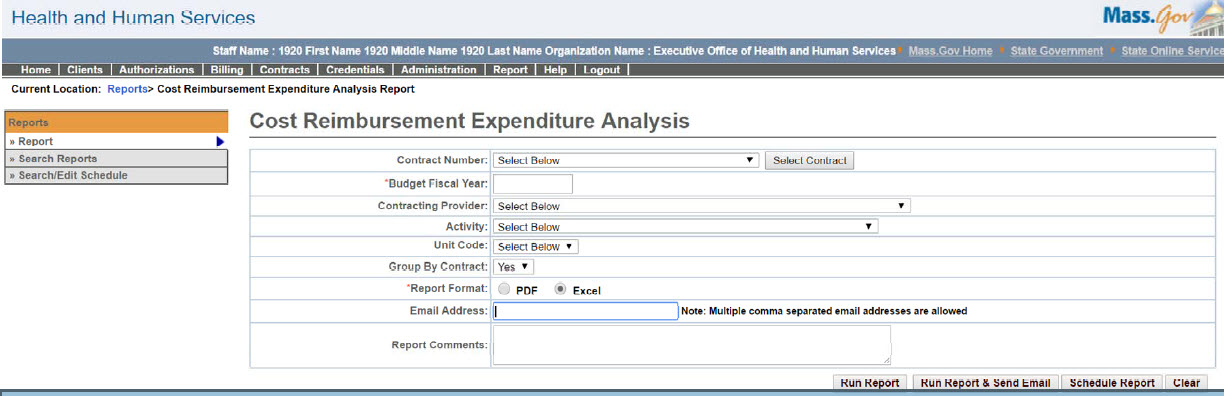 Cost Reimbursement Expenditure Analysis – Output screen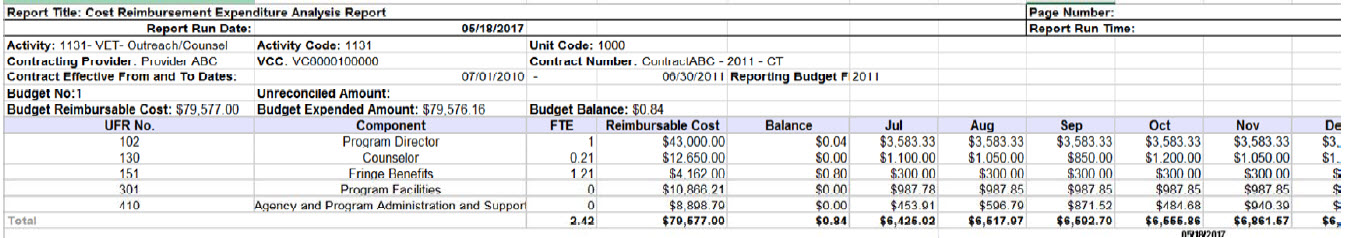 Report Description Provides a fiscal year view to billing against UFR components for a specific contract.Report BenefitThis report provides a detailed month-by-month expenditure analysis for each UFR component on a cost contract.Required ParametersBudget Fiscal YearReport Format SchedulingYesAgency RolesCR ReportsProvider RolesCR Authorize, CR Review, CR Billing Operation RolesN/AThis information is provided by the Virtual Gateway within Health and Human Services.